                                           ПОХОРОНЫ-КРАСНОЯРСК.РФ   РИТУАЛЬНОЕ АГЕНТСТВО  «ДРУГОЙ МИР»   т. +7(391)2500780         E-mail:  drugoimir24@mail.ruПРАЙС-ЛИСТ * Памятники из камня G603, G654, GreenGalaxy продаются только в комплекте с цветником * Разносторонние стеллы С7, С19 и С79 могут быть не симетричными! Проверяйтесиметричностьдонанесенияпортрета.   Оптовая цена для представителей розничных точек продаж Оптовая цена для представителей розничных точек продаж Оптовая цена для представителей розничных точек продаж Оптовая цена для представителей розничных точек продаж Оптовая цена для представителей розничных точек продаж№Стелла, ммПодставка, ммЦена оптовая (компл./шт.)С1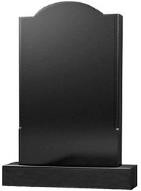 800х400х50500х160х12022,900р.С11000х450х50500х160х12029,900р.С2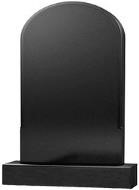 1000*450*50500*160*12029,900р.С3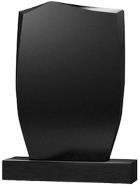 800х400х50500х160х12021,900р.С3900х450х50500х160х12027,500р.С31000х500х50500х160х12033,500р.С31000х500х70600х200х14046,700р.С31200х600х70700х200х14065,400р.С31000х500х50 (Greengalaxy)500х160х12032,500р.С4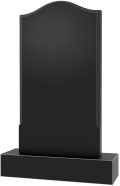 800х400х50500х160х12023,000р.С41000х450х50500х160х12029,900р.С41000х450х50 (Greengalaxy)500х160х12029,900р.С5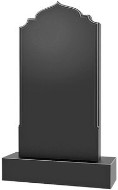 800x400x50500х160х12022,900р.С51000x450x50500х160х12032,500р.С6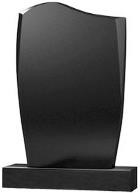 800x400x50500х160х12022,900р.С6900х450х50500х160х12027,500р.С61000х500х50500х160х12033,500р.С61000х500х70600х200х14046,700р.С61100х500х70 600х200х14051,500р.С6800x400x50 (Greengalaxy)500х160х12023,000р.С61000x500x50 (Greengalaxy)500х160х12032,500р.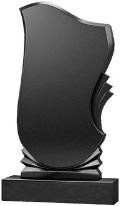 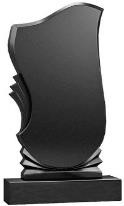 С7/2        С7/1          Левый       ПравыйС7/2        С7/1          Левый       Правыйп 800х400х50500х160х12025,500р.С7/2        С7/1          Левый       ПравыйС7/2        С7/1          Левый       Правыйл/п 900х450х50500х160х12032,500р.С7/2        С7/1          Левый       ПравыйС7/2        С7/1          Левый       Правыйл/п 1000х500х50500х160х12035,900р.С7/2        С7/1          Левый       ПравыйС7/2        С7/1          Левый       Правыйл/п 1000х500х70600х200х14052,900р.С7/2        С7/1          Левый       ПравыйС7/2        С7/1          Левый       Правыйл/п 1100х500х70600х200х14055,500р.С7/2        С7/1          Левый       ПравыйС7/2        С7/1          Левый       Правыйл/п 1200х600х70700х200х14069,500р.С7/2        С7/1          Левый       ПравыйС7/2        С7/1          Левый       Правыйл/п 1400х600х70700х200х14078,900р.С7/2        С7/1          Левый       ПравыйС7/2        С7/1          Левый       Правыйп 1500х700х90800х200х200135,000р.С7/2        С7/1          Левый       ПравыйС7/2        С7/1          Левый       Правыйп 1600х700х100800х250х200157,000р.С7/2        С7/1          Левый       ПравыйС7/2        С7/1          Левый       Правыйп 800х400х50 (Greengalaxy)500х160х12025,000р.С7/2        С7/1          Левый       ПравыйС7/2        С7/1          Левый       Правыйл/п 1000х500х50 (Greengalaxy)500х160х12032,500р.С7/2        С7/1          Левый       ПравыйС7/2        С7/1          Левый       Правыйл/п 1100х500х50 (Greengalaxy)600х200х14049,500р.С9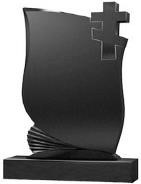 1100х500х70600х200х14059,900р.С11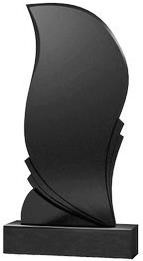 1100х500х70600х200х14059,900р.С14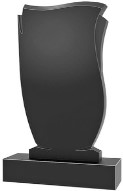 1100х500х70600х200х14059,900р.С15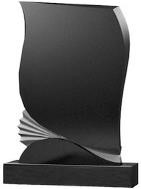 1100х500х70600х200х14059,900р.С16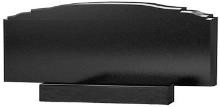 700х1200х70700х200х14077,900р.С16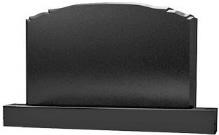 900х1000х701200х200х14095,700р.С17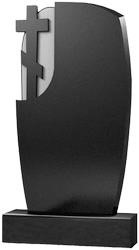 1000х500х70600х200х14054,500р.С171100х600х70600х200х14063,400р.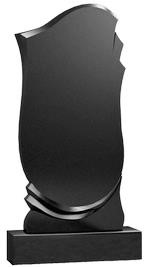 С19Лев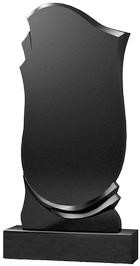 /2        С19/1      ый      Правыйп 800х400х50500х160х12025,500р.С19Лев/2        С19/1      ый      Правыйл/п 900х450х50500х160х12032,500р.С19Лев/2        С19/1      ый      Правыйл/п 1000х500х50500х160х12035,900р.С19Лев/2        С19/1      ый      Правыйл/п 1000х500х70600х200х14052,900р.С19Лев/2        С19/1      ый      Правыйл/п 1100х500х70600х200х14055,500р.С19Лев/2        С19/1      ый      Правыйл/п1200х600х70700х200х14069,500р.С19Лев/2        С19/1      ый      Правыйл/п 1400х600х70700х200х14078,900р.С19Лев/2        С19/1      ый      Правыйп 1500х700х90800х200х200135,000р.С19Лев/2        С19/1      ый      Правыйп 1600х700х100800х250х200157,000р.С19Лев/2        С19/1      ый      Правыйл/п 1000х500х50 (Greengalaxy)500х160х12032,500р.С19Лев/2        С19/1      ый      ПравыйС21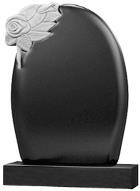 1100х550х70600х200х14072,500р.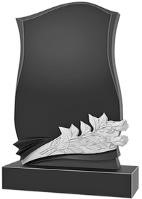 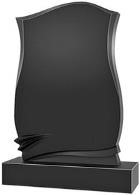 С22С22800х400х50 без роз500х160х12025,000р.С22С221000х450х50 без роз500х160х12035,900р.С22С221100х500х70 с розами600х200х14063,400р.С22С22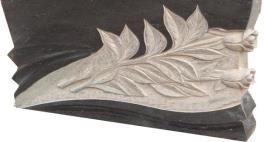 700х900х50700х900х50700х900х50600х160х12045,000р.		900х1000х50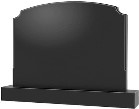 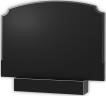 		900х1000х50		900х1000х501200х200х14083,500р.	С25/2	900х1000х70	С25/2	900х1000х70	С25/2	900х1000х701200х200х14095,700р.С25/2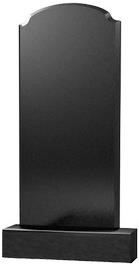 800х400х50500х160х12022,900р.С25/2900х450х50500х160х12027,500р.С25/21000х450х50500х160х12037,000р.С25/21000х500х70600х200х14046,700р.С25/21000х450х50 (Greengalaxy)500х160х12029,900р.С28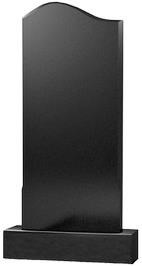 800х400х50500х160х12022,900р.С281000х450х50500х160х12027,500р.С281000х500х70600х200х14046,700р.С281200х600х70700х200х14067,500р.С281000х450х50 (Greengalaxy)500х160х12029,900р.С29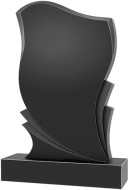 1100х550х70600х200х14063,400р.С31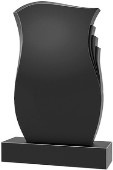 1000х500х50500х160х12037,500р.С311100х550х70 600х200х14063,000р.С36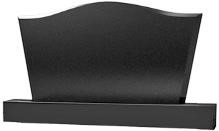 900х1000х501200х200х14083,500р.С37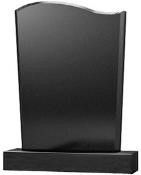 1000х500х70600х200х14046,700р.С40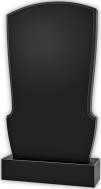 800х450х50500х160х12027,000р.С401000х500х50500х160х12035,000р.С42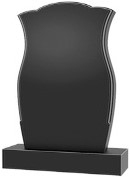 1000x450x50500x160x12035,000р.С44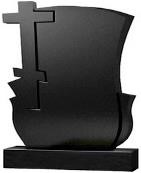 1100х550х70 600х200х14063,000р.С45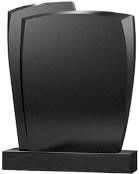 1100х550х70600х200х14063,900р.С72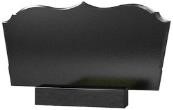 700х1200х70700х200х14077,900р.С75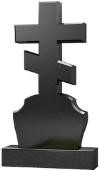 1000х500х70600х200х14057,900р.С751200х500х70600х200х14067,000р.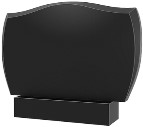 700x900x50700x900x50500x160x12045,000р.		700x900x50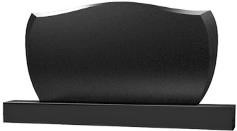 		700x900x50600x160x12046,500р.900х1000х70900х1000х701200х200х14095,700р.C77700х900х50 (Greengalaxy)500х200х14039,000р.С78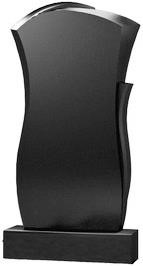 1000х500х50500х160х12037,500р.С781100х550х70600х200х14063,900р.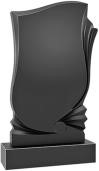 С7Лев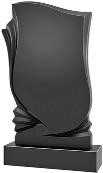 9/1      С79/2         ый       Правый  л/п 1000х500х50500х160х12037,500р.С7Лев9/1      С79/2         ый       Правый  л/п 1100х500х70600х200х14055,500р.С80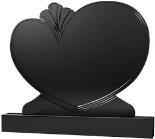 900х1000х701200х200х14098,700р.С81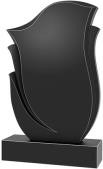 800х450х50500х160х12029,900р.С811000х550х70600х200х14055,900р.С811100х600х70600х200х14066,900р.С84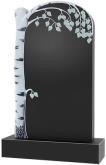 1000х500х70600х200х14063,500р.С841100х500х70600х200х14067,500р.С85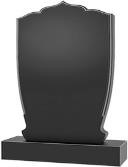 1100х500х70600х200х14055,000р.С87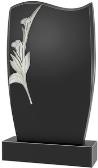 1100х550х70600х200х14067,500р.С88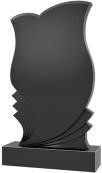 1000х500х50500х160х12035,000р.С881100х550х70 600х200х14063,900р.С89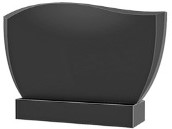 700х900х50500х160х12045,000р.С89700х900х50600х160х12046,500р.С90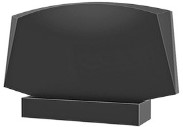 700х900х50500х160х12045,000р.С90700х900х50600х160х12046,500р.С91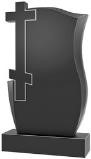 900х450х50500х160х12032,900р.С911000х500х50500х160х12037,500р.С911100х600х70600х200х14066,900р.С93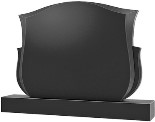 900х1000х701200х200х14098,700р.С96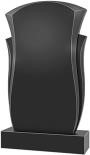 1000х500х50500х160х12035,000р.С961100х550х70 600х200х14063,900р.С97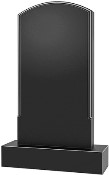 800х400х50500х160х12022,900р.С971000х450х50500х160х12029,900р.С971000х450х50 (Greengalaxy)500х160х12030,500р.С98 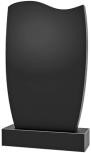 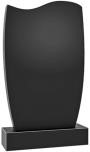 С98 1000х500х50500х160х12035,000р.С98 С98 1000х500х50 (Greengalaxy)500х160х12030,500р.С99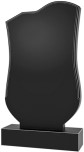 1000х500х50500х160х12037,500р.С100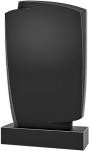 1000х500х50500х160х12037,500р.	Подставка 	600х350х200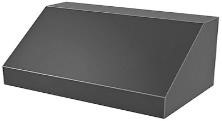 	Подставка 	600х350х200	Подставка 	600х350х20031,900р.	"Баян"	700х350х20	"Баян"	700х350х20	"Баян"	700х350х20035,900р.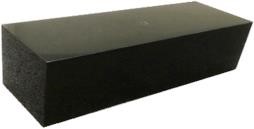 Подставка           500х160х1207,000р.Подставка           600х160х1209,000р.Подставка           600х200х14013,000р.Подставка           700х200х14015,500р.Подставка           1200х200х14027,500р.Памятник прямоугольный 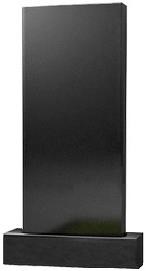 	600х400х50500х160х12020,000р.Памятник прямоугольный 800х400х50500х160х12024,000р.Памятник прямоугольный 800х400х70500х160х12029,000р.Памятник прямоугольный 900х400х50500х160х12026,000р.Памятник прямоугольный 900х400х70500х160х12031,500р.Памятник прямоугольный 1000х450х50500х160х12033,500р.Памятник прямоугольный 1000х500х50600х160х12035,000р.Памятник прямоугольный 1000х450х70600х200х14045,000р.Памятник прямоугольный 1000х500х70600х200х14049,000р.Памятник прямоугольный 1100х450х60600х200х14045,000р.Памятник прямоугольный 1100х500х70600х200х14052,500р.Памятник прямоугольный 1200х500х70600х200х14057,000р.Памятник прямоугольный 1200х600х70700х200х14068,900р.Памятник прямоугольный 1300х600х80700х200х14077,500р.Памятник прямоугольный 1400х600х80700х200х14081,500р.Памятник прямоугольный 1500х600х80700х200х14089,000р.Памятник прямоугольный 1500х700х90800х200х200120,000р.Памятник прямоугольный 1600х700х100800х250х200145,000р.Памятник прямоугольный 1800х800х1001000х250х200199,900р.Памятник прямоугольный 800х400х60 (с.серый G603) 500х160х12019,500р.Памятник прямоугольный 900х400х60 (с.серый G603) 500х160х12021,000р.Памятник прямоугольный 1000х450х60 (с.серый G603) 500х160х12024,500р.Памятник прямоугольный 1400х600х70 (т.серый G654) 700х200х14059,000р.Памятник прямоугольный 800х400х50 (Greengalaxy)500х160х12020,000р.Памятник прямоугольный 1000х450х50 (Greengalaxy)500х160х12025,500р.Памятник прямоугольный 1000х450х70 (Greengalaxy)600х200х14034,000р.Памятник прямоугольный 1000х500х50 (Greengalaxy)600х160х12029,000р.Памятник прямоугольный 1100х500х70 (Greengalaxy)600х200х14043,500р.Памятник прямоугольный 1200х500х70 (Greengalaxy)600х200х14047,000р.Памятник прямоугольный 1200х600х70 (Greengalaxy)700х200х14056,000р.Памятник прямоугольный 1400х600х80 (Greengalaxy)700х200х14069,500р.Цветник             (комплект)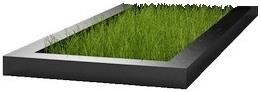 1000х70х50*2 + 500х70х50*11000х70х50*2 + 500х70х50*18,000р.Цветник             (комплект)1000х70х70*2 + 600х70х70*11000х70х70*2 + 600х70х70*111,000р.Цветник             (комплект)1000х70х70*2 + 700х70х70*11000х70х70*2 + 700х70х70*111,500р.Цветник             (комплект)1000х70х70*2 + 1200х70х70*11000х70х70*2 + 1200х70х70*114,000р.Цветник             (комплект)1200х70х70*2 + 700х70х70*11200х70х70*2 + 700х70х70*114,000р.Цветник             (комплект)1200х100х70*2 + 700х100х70*11200х100х70*2 + 700х100х70*120,000р.Цветник             (комплект)1200х100х70*2 + 800х100х70*11200х100х70*2 + 800х100х70*120,500р.Цветник             (комплект)1400х100х70*2 + 800х100х70*11400х100х70*2 + 800х100х70*122,000р.Цветник             (комплект)1000х70х50*2 + 500х70х50*1  (Greengalaxy)1000х70х50*2 + 500х70х50*1  (Greengalaxy)8,000р.Цветник             (комплект)1000х70х70*2 + 600х70х70*1  (Greengalaxy)1000х70х70*2 + 600х70х70*1  (Greengalaxy)10,500р.Цветник             (комплект)1000х70х70*2 + 700х70х70*1  (Greengalaxy)1000х70х70*2 + 700х70х70*1  (Greengalaxy)11,000р.Цветник             (комплект)1200х70х70*2 + 700х70х70*1  (Greengalaxy)1200х70х70*2 + 700х70х70*1  (Greengalaxy)12,500р.Цветник             (комплект)1000х70х50*2 + 500х70х50*1 (светло серый)1000х70х50*2 + 500х70х50*1 (светло серый)Цветник             (комплект)1000х80х60*2 + 600х80х60*1 (темно серый G654)1000х80х60*2 + 600х80х60*1 (темно серый G654)Цветник             (комплект)1000х80х60*2 + 700х80х60*1 (темно серый G654)1000х80х60*2 + 700х80х60*1 (темно серый G654)Плита надгробная полированная с 5-и сторон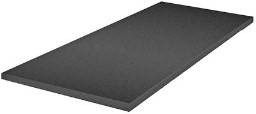 1030х500х301030х500х3021,000р.Плита надгробная полированная с 5-и сторон1030х500х401030х500х4024,500р.Плита надгробная полированная с 5-и сторон1080х600х301080х600х3024,500р.Плита надгробная полированная с 5-и сторон1080х600х401080х600х4030,500р.Плита надгробная полированная с 5-и сторон1200х600х301200х600х3027,500р.Плита надгробная полированная с 5-и сторон1200х600х401200х600х4032,000р.Плита надгробная полированная с 5-и сторон1280х600х301280х600х3028,500р.Плита надгробная полированная с 5-и сторон1280х600х401280х600х4037,500р.Плита надгробная полированная с 5-и сторон1280х700х401280х700х4045,500р.Плита надгробная полированная с 5-и сторон1400х700х401400х700х4048,500р.Плита надгробная полированная с 5-и сторон1030*500*40 (Greengalaxy)1030*500*40 (Greengalaxy)19,000р.Плита надгробная полированная с 5-и сторон1080*600*40 (Greengalaxy)1080*600*40 (Greengalaxy)Ваза 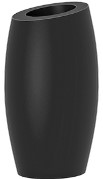 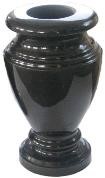 300х150х150300х150х15010,500р.Ваза             400х150х150 (овал)            400х150х150 (овал)14,000р.Ваза 400х170х170400х170х17017,000р.Ваза 500х200х200500х200х20022,000р.Ваза 600х220х220600х220х22025,000р.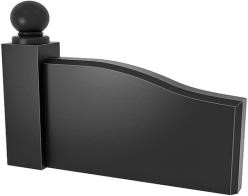 Столб                300x130x130Столб                300x130x1305,000р.Столб                450x130x130Столб                450x130x1308,000р.Шар                        150x120x120Шар                        150x120x1205,500р.Ограждение       600x400x60Ограждение       600x400x6015,000р.Стол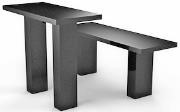 Лавка800х400х30760х150х100*228,500р.СтолЛавка800х300х30430х150х100*220,500р.круглый Стол квадратный500х500х30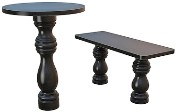 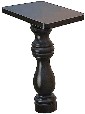 750х150х15029,500р.Лавка800х300х30420х140х140*236,000р.Темно-коричневая    TanBrown600*300*15600*300*152,500р.Зеленая             GreenGalaxy600*300*18600*300*182,700р.Светло-серая G603 600*300*15600*300*152,500р.Светло-серая G603 600*600*15600*600*153,800р.Темно-серая G654600*300*12600*300*12Темно-серая G654600*600*15600*600*15.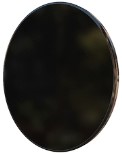 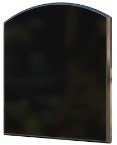 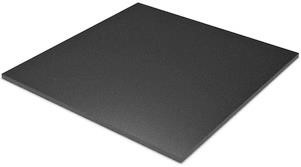  Портретная            270*220*10 (овальная) Портретная            270*220*10 (овальная)2,100р. Портретная            300*250*10 (овальная) Портретная            300*250*10 (овальная)2,200р. Портретная            400*300*10 (овальная) Портретная            400*300*10 (овальная)3,200р. Портретная            300*250*10 (полукруг) Портретная            300*250*10 (полукруг)2,500р. Портретная            400*300*10 (полукруг) Портретная            400*300*10 (полукруг)3,000р. Портретная            300*250*10                                                 Прямоугольная, с полированной фаской Портретная            300*250*10                                                 Прямоугольная, с полированной фаской2,000р. Портретная            400*300*10 (прямоугольная) Портретная            400*300*10 (прямоугольная)2,000р.600*300*12600*300*122,500р.600*300*15600*300*152,800р.600*400*15600*400*153,500р.600*600*15600*600*156,500р.